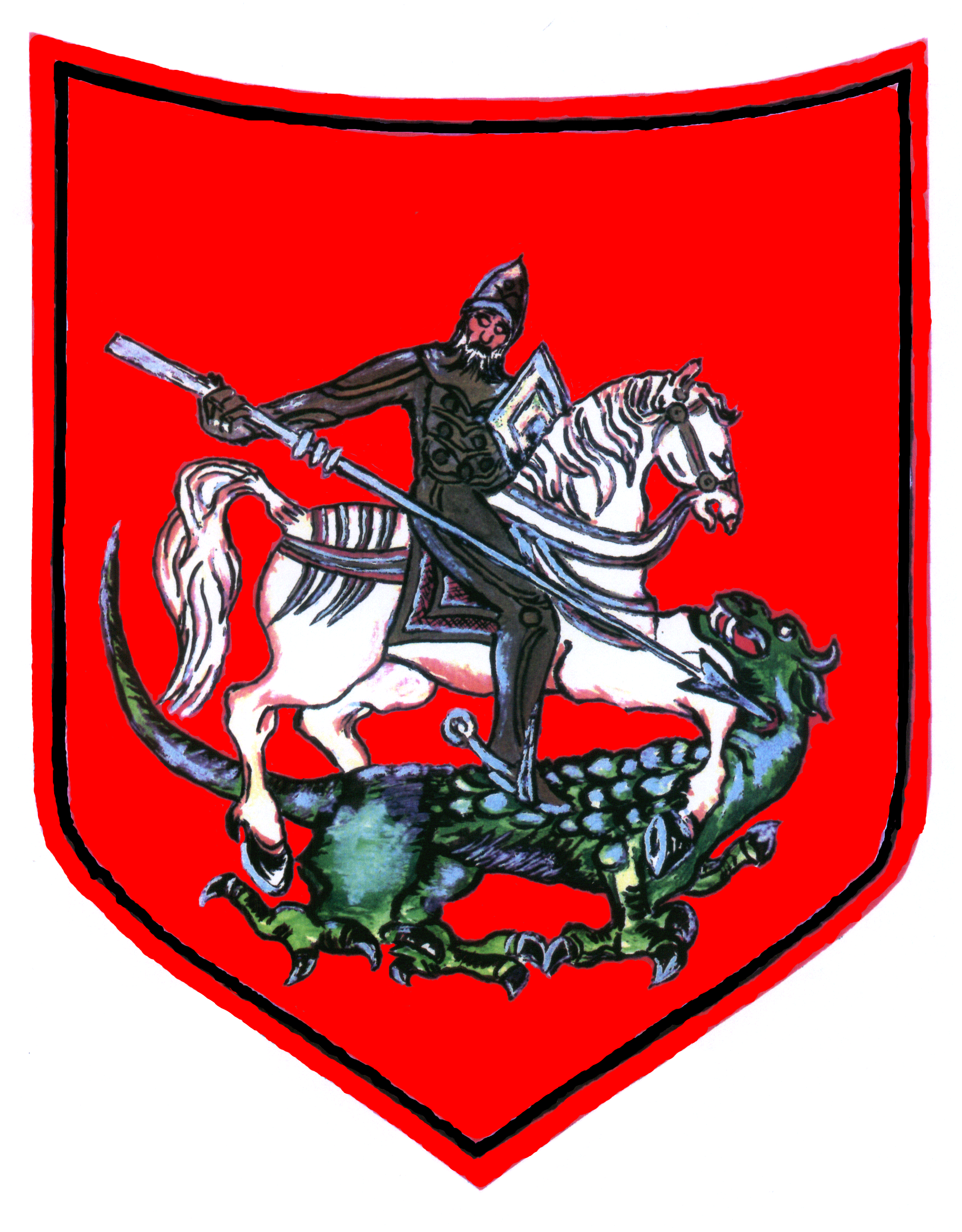 Roczna analiza systemu gospodarowania odpadami komunalnymi na terenie gminy Wąwolnica za 2013 rok.WstępZgodnie z art. 3 ust. 2 pkt. 10 ustawy z dnia 13 września 1996 r. o utrzymaniu czystości 
i porządku w gminach (Dz. U. 2013 r. poz. 1399) każda gmina została zobowiązana do sporządzenia corocznej analizy stanu gospodarki odpadami, w celu weryfikacji możliwości technicznych i organizacyjnych gminy w zakresie gospodarowania odpadami komunalnymi. Analizę należy sporządzić do 30 kwietnia każdego roku (za rok poprzedni) na podstawie sprawozdań sporządzanych przez podmioty odbierające odpady komunalne od właścicieli nieruchomości, podmioty prowadzące punkty selektywnej zbiórki odpadów komunalnych, rocznego sprawozdania z realizacji zadań z zakresu gospodarowania odpadami komunalnymi na terenie gminy oraz innych dostępnych danych. Cel przygotowania analizy. Niniejszy dokument stanowi roczną analizę stanu gospodarki odpadami komunalnymi na terenie Gminy Wąwolnica, sporządzoną w celu weryfikacji możliwości technicznych 
i organizacyjnych gminy w zakresie gospodarowania odpadami komunalnymi. Analizę sporządzono na podstawie art. 3 ust. 2 pkt. 10 ustawy z dnia 13 września 1996 roku 
o utrzymaniu czystości i porządku w gminach .Ogólna charakterystyka systemu gospodarowania odpadami komunalnymi na terenie gminy Wąwolnica Od 1 lipca 2013 r. na ternie gminy Wąwolnica wprowadzony został system gospodarowania odpadami komunalnymi. Za organizację i funkcjonowanie systemu odpowiada gmina Wąwolnica. Pieniądze pochodzące z wpłat mieszkańców w całości przeznaczane są na utrzymanie systemu gospodarowania odpadami komunalnymi. Wywiązując się z ustawowego obowiązku Gmina Wąwolnica zorganizowała przetarg i podpisała:w dniu 19.06.2013 r. umowę  nr ZP/2/2013 na „Odbiór i zagospodarowanie odpadów komunalnych od właścicieli nieruchomości położonych na terenie gminy Wąwolnica” na podstawie której firma EKO-KRAS ul. Graniczna 3, 23-210 Kraśnik NIP: 715-19-14-256 REGON: 060588647. Wykonawca realizował przedmiot zamówienia w terminie od dnia 1 lipca 2013 r. do dnia 31.12.2013 r. Na terenie gminy odbierano następujące frakcje odpadów: niesegregowane (zmieszane) odpady komunalne, szkło, plastik, papier i tektura, metale, odpady biodegradowalne oraz popiół. Odpady odbierano od właścicieli nieruchomości zamieszkałych z częstotliwością 1 raz 
w miesiącu. Odpady można również oddawać do Punktu Selektywnej Zbiórki Odpadów Komunalnych. PSZOK zlokalizowany w miejscowości Wąwolnica, ul. Lubelska 39, czynny był 
w każdy I piątek miesiąca w godzinach od 15 do 18.  W PSZOK-u przyjmowano  następujące rodzaje odpadów: przeterminowane leki; baterie i akumulatory; odpady budowlane i rozbiórkowe- pochodzące z bieżących remontów domowych takie jak folie budowlane, opakowania po cemencie, styropian, puszki po farbach, ceramika sanitarna;zużyty sprzęt elektryczny i elektroniczny;zużyte opony samochodowe;odpady wielkogabarytowe- meble, dywany, rowery, wózki i foteliki dziecięce, duże przedmioty plastikowe. W 2014 r. zgodnie z uchwałą Nr XXI/123/12 Rady Gminy Wąwolnica z dnia 20 grudnia 2012 r. w sprawie wyboru metody ustalenia opłaty za gospodarowanie odpadami komunalnymi oraz ustalenia wysokości tej opłaty i ustalenia stawki opłaty za pojemnik ustalono, że opłata za gospodarowanie odpadami komunalnymi pobierana przez Gminę Wąwolnica od właścicieli nieruchomości, na których zamieszkują mieszkańcy, będzie stanowiła iloczyn liczby prowadzonych na terenie nieruchomości gospodarstw domowych. ustalono stawkę za gospodarowanie odpadami komunalnymi zbieranymi i odbieranymi w sposób nieselektywny w wysokości 45 zł miesięcznie od gospodarstwa domowego. ustalono stawkę za gospodarowanie odpadami komunalnymi zbieranymi i odbieranymi w sposób selektywny w wysokości 27 zł miesięcznie od gospodarstwa. ustalono stawkę opłaty za pojemnik na niesegregowane odpady komunalne, od właścicieli nieruchomości niezamieszkałych: o pojemności 120 l – w wysokości 40 zł o pojemności 240 l – w wysokości 80 zł o pojemności 1100 l – w wysokości 300 zł o pojemności 2500 l – w wysokości 450 zł ustalono niższe stawki opłaty za pojemnik, od właścicieli nieruchomości niezamieszkałych, jeżeli odpady komunalne są zbierane i odbierane w sposób selektywny: o pojemności 120 l – w wysokości 30 zł o pojemności 240 l – w wysokości 60 zł o pojemności 1100 l – w wysokości 250 zł o pojemności 2500 l – w wysokości 400 złAnaliza możliwości przetwarzania zmieszanych odpadów komunalnych, odpadów zielonych oraz pozostałości z sortowania odpadów komunalnych przekazanych do składowania. Zapisy art. 3 ust. 2 pkt 10 ppkt a u.c.p.g. nakładają obowiązek przeanalizowania możliwości przetwarzania zmieszanych odpadów komunalnych, odpadów zielonych oraz pozostałości 
z sortowania odpadów komunalnych przeznaczonych do składowania. W tym miejscu zaznaczyć należy że zgodnie z art. 9 e ust.  2 u.c.p.g. podmiot odbierający odpady komunalne od właścicieli nieruchomości jest zobowiązany do przekazywania zmieszanych odpadów komunalnych, odpadów zielonych oraz pozostałości z sortowania odpadów komunalnych przeznaczonych 
do składowania do regionalnej instalacji do przetwarzania odpadów komunalnych. Zgodnie z założeniem u.c.p.q. oraz planu gospodarki odpadami województwa lubelskiego dla Gminy Wąwolnica instalacją, która spełnia warunki instalacji regionalnej do przetwarzania odpadów komunalnych jest instalacja do mechaniczno-biologicznego przetwarzania odpadów komunalnych należąca do ZUK Puławy ul. Dęblińska 96, 20-100 Puławy.Analiza potrzeb inwestycyjnych związanych z gospodarowaniem odpadami komunalnymi. Art. 3 ust. 2 pkt 10 ppkt b  u.c.p.g. zobowiązuje gminę do dokonania analizy w zakresie potrzeb inwestycyjnych związanych z gospodarowaniem odpadami komunalnymi. Potrzeby inwestycyjne w zakresie gospodarki odpadami komunalnymi na terenie gminy przejawiają się głównie na prawidłowej segregacji odpadów u źródła, oraz polepszeniu jakościowo poszczególnych frakcji odpadów. Analiza kosztów poniesionych w związku z odbieraniem, odzyskiem, recyklingiem i unieszkodliwianiem odpadów komunalnych (wg stanu na dzień 31 grudnia 2013 r.) Koszt usługi odbioru i zagospodarowania odpadów komunalnych  zebranych na terenie gminy Wąwolnica w 2013 r.  wyniósł – 126.504,00  złotych. Opłaty z tytułu gospodarowania odpadami komunalnymi za 2013 rok.W 2013 r. na podstawie złożonych przez mieszkańców gminy Wąwolnica deklaracji o wysokości opłaty za gospodarowanie odpadami komunalnymi dokonano przypisu w wysokości 235.141,00  zł. Zaległości mieszkańców Gminy Wąwolnica z tytułu gospodarowania odpadami komunalnymi – 42.776,00 złotych. Analiza liczby mieszkańców.Na dzień 31 grudnia 2013 r. liczba osób zameldowanych na terenie gminy Wąwolnica – 4953 osób. Analiza ilości odpadów wytworzonych na terenie gminy Wąwolnica. Odpady odebrane od właścicieli  nieruchomości zamieszkałych. Odpady papieru, metali, tworzyw sztucznych i szkła przygotowane do ponownego użycia i poddane recyklingowi z odpadów odebranych i zebranych z terenu gminy.Odpady odebrane z Punktu Selektywnej Zbiórki Odpadów Komunalnych. Poziomy recyklingu, przygotowania do ponownego użycia i odzysku innymi metodami niektórych frakcji odpadów komunalnych, osiągniętych przez Gminę Wąwolnica w 2013 r. -Wójt Gminy Wąwolnica-Marcin ŁagunaPrzygotował:Karol Łuszczyński Kod odpadówRodzaj odpadówMasa odebranych odpadów komunalnych [Mg]20 03 01Niesegregowane (zmieszane) odpady komunalne372,30 20 01 99Inne niewymienione frakcje zbierane w sposób selektywny46,8020 01 02Szkło 5,5020 01 39Tworzywa sztuczne   0,9020 01 40Metale 0,10SUMA SUMA 425,6015 01 02Opakowania z tworzyw sztucznych 33,81415 01 07Opakowania ze szkła12,0115 01 04Opakowania z metali2.805Kod odpaduRodzaj odpaduMasa odebranych odpadów komunalnych [Mg]20 01 21Lampy fluorescencyjne i inne odpady zawierające rtęć0,320 03 07Odpady wiekogabarytowe120 01 33Baterie i akumulatory  0,320 01 35Zużyte urządzenia elektryczne i elektroniczne inne niż wymienione w w 20 01 21, 20 01 23 zawierające niebezpieczne składniki 2,220 01 36Zużyte urządzenia elektryczne i elektroniczne inne niż wymienione w 20 01 21, 20 01 23 i 20 01 3519,720 01 23Urządzenia zawierające freony0,6SUMA SUMA 24,1Papier, metale , tworzywa sztuczne , szkłoRokPoziomy recyklingu Poziom osiągnięty przez Gminę WąwolnicaPapier, metale , tworzywa sztuczne , szkło201312 %74,5 %Papier, metale , tworzywa sztuczne , szkłoPapier, metale , tworzywa sztuczne , szkłoPapier, metale , tworzywa sztuczne , szkłoPapier, metale , tworzywa sztuczne , szkłoPapier, metale , tworzywa sztuczne , szkłoInne niż niebezpieczne odpady budowlane i rozbiórkowe201336 %-Inne niż niebezpieczne odpady budowlane i rozbiórkoweInne niż niebezpieczne odpady budowlane i rozbiórkoweInne niż niebezpieczne odpady budowlane i rozbiórkoweInne niż niebezpieczne odpady budowlane i rozbiórkoweInne niż niebezpieczne odpady budowlane i rozbiórkoweInne niż niebezpieczne odpady budowlane i rozbiórkowe